ROTINA SEMANAL DO TRABALHO PEDAGÓGICO - Atividades Remotas - Data: 15/03 a 19/03 de 2021Turma: Etapa 1-B ** Prof.ª VÂNIA BISCIONE *** PRÉ-ESCOLA “Farid Salomão”Não se esqueçam de registrar as atividades com fotos ou vídeos e enviar para a professora.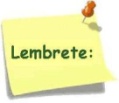 SERÃO POSTADOS VÍDEOS E OU ÁUDIOS EXPLICATIVOS CONFORME AS ATIVIDADES PROPOSTAS. SEGUNDA-FEIRATERÇA-FEIRAQUARTA-FEIRAQUINTA-FEIRASEXTA-FEIRACOLORIR O CALENDÁRIO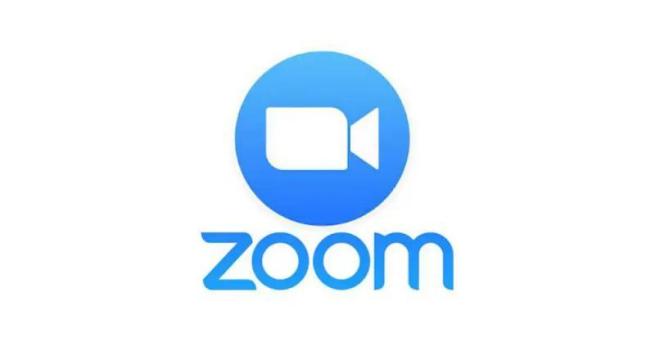 Aula on-line App ZOOM(A professora irá enviar o link no grupo para participarem da aula.)ATIVIDADE PELO ZOOM:- Leitura: ”A lagartinha Comilona”.DIA DO BRINQUEDO:- DEIXE O SEU FILHO (A) ESCOLHER UM BRINQUEDO PARA BRINCAR À VONTADE POR UM TEMPINHO, EXPLORANDO-O LIVREMENTE. SE POSSÍVEL BRINQUE COM ELE!VÍDEO: Áudio livro: “Eu me mexo”.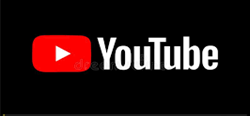 (O link do vídeo será enviado no grupo)LEITURA DO ALFABETOCOLORIR O CALENDÁRIOATIVIDADE (Apostila Esquema Corporal):- COMPLETE O QUE FALTA.BRINCADEIRA:BRINCAR DE MÍMICA- Desenvolver a expressão corporal, estimulando a criatividade, o movimento e a atenção.- UM ADULTO PODE COMEÇAR A IMITAR, POR EXEMPLO:  ANIMAIS E PEDIR PARA A CRIANÇA ADIVINHAR QUAL É. DEPOIS TROCA QUEM IMITA E QUEM ADVINHA.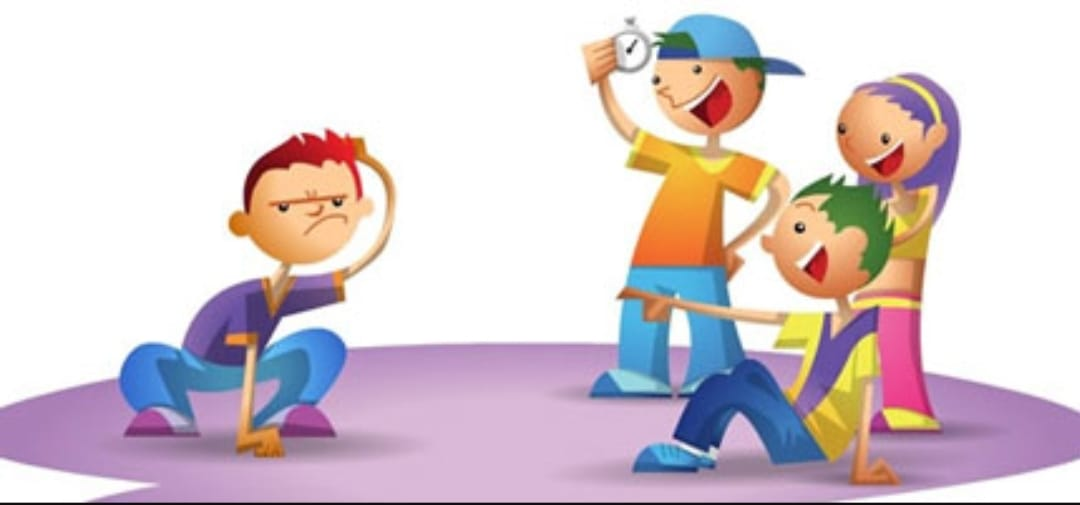 Aula de ARTE (Prof. Juliano)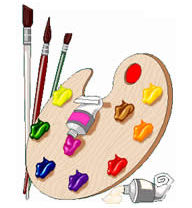 VÍDEO: Música: “As partes do corpo”. (O link do vídeo será enviado no grupo)LEITURA DO ALFABETOCOLORIR O CALENDÁRIOATIVIDADE (Apostila Esquema Corporal):- DESENHE OS ELEMENTOS QUE COMPÕE O ROSTO. Aula de ED. FÍSICA (Prof. Fabrício)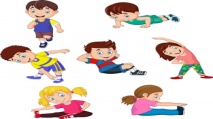 VÍDEO: Música: “Número 3. Vamos aprender os números?”(O link do vídeo será enviado no grupo)LEITURA DO ALFABETOCOLORIR O CALENDÁRIOATIVIDADE (Apostila Chico Bento):- ATIVIDADE DO NÚMERO 3.Aula de MÚSICA (Prof. Juliano)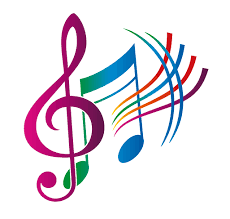 VÍDEO: Música: “Número 4. Vamos aprender os números?”(O link do vídeo será enviado no grupo)LEITURA DO ALFABETOCOLORIR O CALENDÁRIOATIVIDADE (Apostila Chico Bento):- ATIVIDADE DO NÚMERO 4.BRINCADEIRA:SEPARAR FEIJÃO DO MILHO.- Objetivo da atividade: Desenvolver a coordenação motora fina.- EM UMA BACIA COLOQUE GRÃOS DE MILHO E FEIJÃO E PEÇA PARA A CRIANÇA  SEPARÁ-LOS.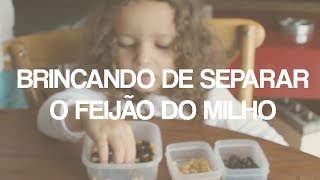 